تغییر روزنامه چیست؟یکی از مهم ترین و تعیین کننده ترین تغییراتی که در شرکت ها ایجاد می شود، تغییر روزنامه است. اما منظوراز تغییر روزنامه شرکت چیست؟ همانطور که می دانید شرکت ها وظیفه دارند کلیه تغییرات خود را در یکروزنامه کثیرالانتشار به چاپ برسانند تا عموم مردم از آن آگاهی پیدا کنند. در اساسنامه هر شرکت، نام روزنامهای که تغییرات شرکت در آن درج می شود قید شده است. اما ممکن است پس از مدتی سهامداران یک شرکتتصمیم بگیرند برای درج آگهی تغییرات شرکت خود از یک روزنامه دیگر استفاده کنند. تغییر روزنامه از جملهتغییرات مهمی است که باید در اداره ثبت شرکت ها به ثبت برسد. برای این کار، سامانه ای راه اندازی شدهاست که می توان با استفاده از آن، به صورت کاملا غیرحضوری و آنلاین، تغییر روزنامه شرکت را به ثبت رساند.این سامانه به اداره ثبت شرکت ها تعلق دارد و هدف اصلی آن، دسترسی آسان برای ثبت تغییر روزنامهشرکت هاست.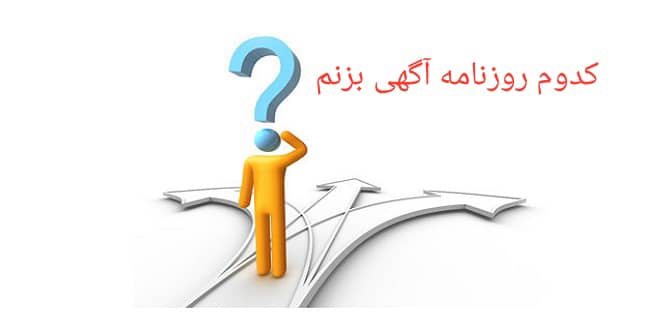 تغییر روزنامه شرکتدلایل تغییر دادن روزنامه کثیرالانتشار شرکتسهامداران یک شرکت ممکن است به دلایل گوناگونی تصمیم بگیرند روزنامه کثیرالانتشاری که برای درجتغییرات شرکت خود استفاده می کنند را تغییر دهند. از جمله این دلایل می توان به موارد زیر اشاره کرد:تعطیل یا متوقف شدن فعالیت روزنامه قبلیافزایش یافتن هزینه های درج آگهی روزنامه قبلیتغییر دادن روزنامه از یک روزنامه پرهزینه به روزنامه ای کم هزینه تر: این مورد از متداول ترین دلایل تغییردادن روزنامه است.در صورتیکه شرکا مایل به تغییر دادن روزنامه کثیرالانتشار شرکت باشند، باید اقدام به تشکیل مجمع عمومیعادی سالیانه یا مجمع عمومی فوق العاده بنمایند. صورتجلسه ی تغییر روزنامه را باید تمامی حاضران در جلسهامضا کنند تا از رسمیت قانونی لازم برخوردار شود. تغییر دادن روزنامه شرکت در کلیه ی شرکت های تجاری بایدبا برگزاری مجمع عمومی صورت گرفته و به رای گذاشته بشود. سپس این تغییرات باید در اساسنامه شرکت همدرج بشود.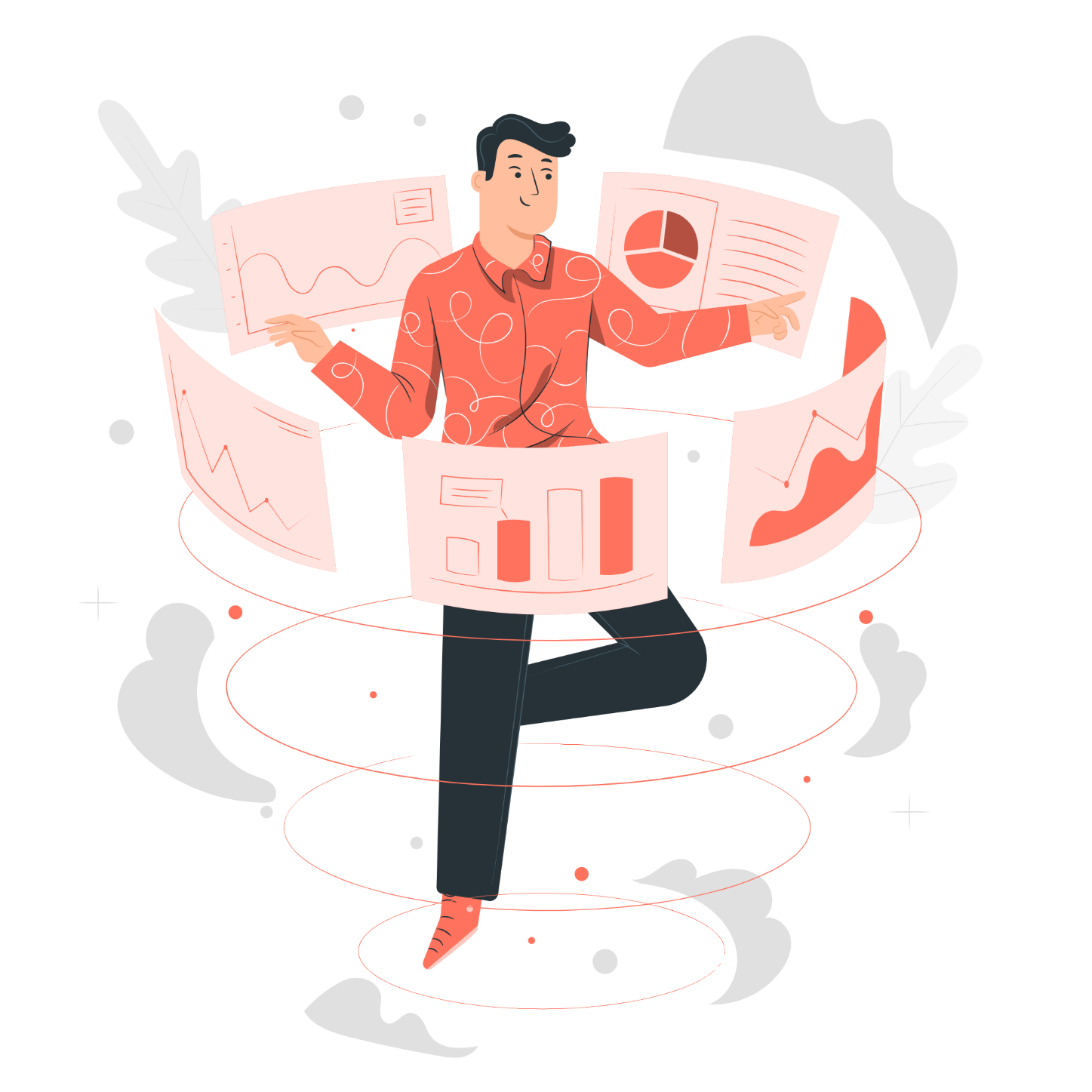 تغییر دادن روزنامه شرکتمراحل ثبت صورتجلسه تغییر روزنامهاولین اقدامی که برای ثبت کردن تغییر روزنامه باید انجام شود، تنظیم کردن صورتجلسه است. بعد از اینکهصورتجلسه تنظیم شد، باید کلیه شرکا آن را امضا کنند. سپس باید برگ صورتجلسه را به همراه مدارک شناساییاعضا و اطلاعات شرکت، به وسیله ی اداره پست به اداره ثبت شرکت ها ارسال کرد. در مرحله بعدی، کارشناساناداره ثبت شرکت ها، مدارک را به طور دقیق بررسی می کنند و در صورتی که ایرادی وجود نداشته باشد، اقدام بهصدور گواهی ثبت تغییر روزنامه شرکت مربوطه می کنند. در مرحله آخر، این آگهی ابتدا در روزنامه رسمی وسپس در روزنامه کثیرالانتشار جدید به چاپ می رسد.عنوان اصلی محتوا:مراحل تغییر روزنامه شرکتکلمه کلیدی اصلیتغییر روزنامهکلمه کلیدی مرتبطاداره ثبت شرکت ها- سهامدارانخلاصه محتوا (20 تا 30 کلمه)منظور از تغییر روزنامه شرکت چیست؟ چه دلایلی برای تغییر دادن روزنامه شرکت ها وجود دارد و برای این کار چه مراحلی باید طی بشود؟